Learners adapt their talk to the demands of different contexts with growing confidence.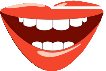 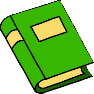 In reading and discussing a wide range of texts, learners select relevant words, phrases and information in order to comment on their significance and effect.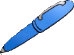 Learners’ writing often engages and sustains the reader’s interest.By varying their vocabulary, expression and tone, they engage the interest of the listener. They are able to identify different layers of meaning in text..They show some adaptation of style and register to different forms, including using an impersonal style where appropriate.They take an active part in discussion, using evidence to support their views.They give personal responses to both literary and non-literary texts, referring to aspects of language, structure, themes, images and ideas in justifying their views.They present information for various purposes and express opinions, developing some points in support of a point of view.They show understanding of ideas and consider how and when to respond to others.They summarise a range of information from different sources They use a range of sentence structures and varied vocabulary to create effects.They express opinions and can use evidence to support their views.Spelling is generally accurate, including that of irregular words.They are able to evaluate their own and others’ performance as speakers and can suggest ways to improve.A range of punctuation is usually used correctly to clarify meaning.They are usually fluent in their use of standard English in formal situation Work is legible and well presented.Ideas are organised into effective paragraphs.